ПРОЕКТ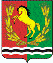 РЕШЕНИЕ                          с.Баландино                                             №  О проекте  бюджета муниципального образования Баландинский сельсовет Асекеевского района Оренбургской области на 2020 и плановый период 2021-2022 год Рассмотрев проект бюджета муниципального образования Баландинский сельсовет на 2020 и плановый период 2021-2022год, руководствуясь статьей 48 Устава муниципального образования Баландинский сельсовет  Совет депутатов решил:1.Утвердить бюджет муниципального образования Баландинский сельсовет на 2020 год подоходам в общей сумме в  4937,20 тыс.рублей в том числе безвозмездные поступления 2677,20 тысяч рублей, по расходам 4937,20 тысяч рублей, дефицит не прогнозируется. На плановый период 2021-2022 годов:    на 2021 год по доходам в общей сумме в  3079,60 тысяч рублей, в том числе       безвозмездные поступления 788,60 тысяч рублей, по расходам 3079,60 тыс. рублей, дефицит не прогнозируется.        на 2022 год по доходам в общей сумме в 2583,20 тысяч рублей, в том числе       безвозмездные поступления 265,20 тысяч рублей, по расходам 2583,20 тыс. рублей, дефицит не прогнозируется.     2.Установить, что доходы местного бюджета  формируются за счёт доходов от уплаты федеральных, региональных и местных налогов и сборов по нормативам,  установленным  законодательными актами Российской Федерации, субъекта Российской    Федерации и настоящим Решением:-налога на доходы физических лиц –  по нормативам 15%- единого сельскохозяйственного налога –  по нормативу – 50%-налога на имущество физических лиц, взимаемого на территории поселений –  по  нормативу  100%- земельного налога, взимаемого  на территории поселений – по нормативу 100%- государственной пошлины –  по нормативу 100%- доходы от сдачи в аренду имущества, находящегося в оперативном управлении органов управления поселений и созданных ими учреждений (за исключением имущества муниципальных автономных учреждений) – по нормативу 100%;-доходы от сдачи в аренду имущества, находящегося в муниципальной собственности – по нормативу 100%3.Учесть в местном бюджете на 2020  и плановый период 2021-2022 год поступления доходов по основным источникам в объёме, согласно приложению № 1 к настоящему Решению.4.Установить, что средства, полученные бюджетными учреждениями, находящимися введении органов местного самоуправления муниципального образования и финансируемых  за счёт средств местного бюджета (далее - местные учреждения), от предпринимательской и иной приносящей доход деятельности, подлежат отражению в доходах местного бюджета, учитываются на лицевых счетах, открытых им в органе, осуществляющем  кассовое обслуживание исполнения местного бюджета и расходуются в соответствии со сметами доходов и расходов в пределах остатков средств на лицевых счетах согласно приложению №2 к настоящему Решению.5. Установить в 2020 г. предел расходов на обслуживание муниципального долга муниципального образования в размере 1,00 тысяча рублей, в 2021 г.-  10,00 тысяч рублей.6.Утвердить распределение расходов местного бюджета на 2020 и плановый период 2021-2022 год по разделам,  подразделам, целевым статьям расходов, видам расходов функциональной классификации расходов  бюджетов Российской Федерации согласно приложению №4 к настоящему Решению7. Утвердить распределение расходов местного бюджета на   2020 и плановый период 2021-2022год по разделам, подразделам, целевым статьям расходов, видам расходов ведомственной классификации расходов бюджетов Российской Федерации согласно приложению №3 к настоящему Решению.8.Утвердить в 2020 и плановый период 2021-2022 году  субвенции, выделяемые из местного бюджета бюджету муниципального района (в состав которого входит муниципальное образование) и направляемые на финансирование расходов, связанных с передачей осуществления части полномочий органов местного самоуправления муниципального образования на районный уровень, в размерах согласно приложению №8 к настоящему Решению.9.Установить, что заключение и оплата местными учреждениями и органами местного самоуправления муниципального образования договоров, исполнение которых осуществляется за счёт средств местного бюджета, производятся в пределах утверждённых им лимитов бюджетных обязательств в соответствии с ведомственной, функциональной и экономической классификации расходов местного бюджета и с учётом  принятых  и неисполненных обязательств. Обязательства, вытекающие из договоров, исполнение которых осуществляется за счёт средств местного бюджета, принятые местными учреждениями и органами местного  самоуправления муниципального образования сверх  утверждённых лимитов бюджетных обязательств не подлежат оплате за счёт местного бюджета на 2020 и плановый период 2021-2022  год.Учёт обязательств, подлежащих исполнению за счёт средств местного  бюджета местными учреждениями и органами местного самоуправления муниципального образования, финансируемыми из местного бюджета на основе смет доходов и расходов, обеспечивается через орган, осуществляющий кассовое обслуживание исполнения местного бюджета.Орган, осуществляющий кассовое обслуживание исполнения местного бюджета имеет право приостановить оплату расходов местных учреждений и органов местного самоуправления муниципального образования, нарушающих установленный администрацией муниципального образования порядок учёта обязательств, подлежащих исполнению за счёт средств местного бюджета.Договор, заключённый местным учреждением или органом местного самоуправления муниципального образования  с нарушением требований настоящей статьи, либо его часть, устанавливающая повышенные обязательства местного бюджета подлежат признанию недействительным  по иску вышестоящей организации или финансового органа администрации муниципального образования.10.Органы местного самоуправления муниципального образования не вправе принимать в2020 и плановый период 2021-2022 году решения по увеличению численности муниципальных служащих и работников учреждений и организаций бюджетной  сферы, находящихся в ведении органов местного самоуправления муниципального образования.11.Установить, что исполнение местного бюджета по казначейской системе осуществляется финансовым органом администрации муниципального образования с использованием лицевых  счетов бюджетных средств, открытых в органе, осуществляющем кассовое обслуживание исполнения местного бюджета и в соответствии с законодательством Российской  Федерации  и законодательством субъекта Федерации.12. Нормативные и иные правовые акты органов местного самоуправления  муниципального образования,  влекущие дополнительные расходы за счёт средств местного бюджета на год, а так же сокращающие его доходную базу,  реализуются и применяются  только при наличии соответствующих источников  дополнительных поступлений в местный бюджет и при сокращении расходов по конкретным статьям местного бюджета на 2020 и плановый период 2021-2022 год, а  также после внесения соответствующих изменений в настоящее Решение. В случае, если реализация правового акта частично (не в полной мере) обеспечена     источниками финансирования в местном бюджете, такой правовой акт реализуется и применяется в пределах средств, предусмотренных на эти  цели в местном бюджете на 2020 и плановый период 2021-2022 год.13.Создать резервный фонд в 2020  и плановый период 2021 - 2022 годы в сумме 1,0 тыс. рублей.14.Утвердить перечень главных администраторов доходов бюджета  муниципального образования Баландинский сельсовет согласно приложению №9.15.Установить объем бюджетных ассигнований, направляемых на исполнение публичных нормативных обязательств на 2020 год в размере 53,0 тыс. рублей, на 2021г.-50,0 тыс. рублей и на 2022 – 45,0 тыс. рублей.16.Утвердить источники  внутреннего финансирования дефицита бюджета муниципального образования «Баландинский сельсовет» на 2020 год и на плановый период 2021-2022 годов согласно  приложению № 6 к настоящему решению.17. Утвердить распределение бюджетных ассигнований бюджета              муниципального образования «Баландинский сельсовет» по целевым статьям  (муниципальным программам и непрограммным направлениям деятельности), разделам, подразделам, группам и подгруппам видов расходов классификации расходов на 2020 год и плановый период 2021-2022 годов  согласно приложению № 5 к настоящему решению.18. Утвердить нормативы  отчислений от федеральных, региональных налогов и сборов (в том числе и части погашения задолженности прошлых лет, а также погашения задолженности по отмененным налогами сборам в бюджеты поселений) согласно приложению № 7  к настоящему решению.19. Утвердить перечень главных администраторов внутреннего финансирования дефицита бюджета с указанием объемов администрируемых источников внутреннего финансирования дефицита бюджета муниципального образования «Баландинский сельсовет» на 2020 год и на плановый период 2021-2022 годов согласно  приложению № 10 к настоящему решению.20.Настоящее Решение подлежит обнародованию и вступает в силу с 1 января 2020г.Председатель Совета депутатов муниципальногообразования Баландинский сельсовет                                                          О.В. ЗолотухинаСОВЕТ ДЕПУТАТОВМУНИЦИПАЛЬНОГО ОБРАЗОВАНИЯ БАЛАНДИНСКИЙ СЕЛЬСОВЕТАСЕКЕЕВСКОГО РАЙОНА ОРЕНБУРГСКОЙ ОБЛАСТИТРЕТЬЕГО СОЗЫВА